Please check the group you would like your child(ren) to attend. We cannot guarantee your request because it’s a first come first serve basis, but we will do our best! All camps are run out the AYP Office (10608-34St).         Group A (March 23rd-March 24th) 		Group B (March 25th-March 26th)*Each line of this registration form must be filled out completely or the registration package will not be accepted. *Please remember to pack winter clothing (jackets, mittens, boots, toques, etc) for your child(ren) as we may have some activities outdoors, if weather allows. *Please return this completed form directly to AYP Staff (at group, AYP’s office, or through email) by Friday, March 6th, 2019. 2020  Abbottsfield Spring Break Program Permission FormPrograms run March 23rd-March 24th or March 25th-March 26th, 9:30 a.m. to 3:30 p.m.2020  Abbottsfield Spring Break Program Permission FormPrograms run March 23rd-March 24th or March 25th-March 26th, 9:30 a.m. to 3:30 p.m.2020  Abbottsfield Spring Break Program Permission FormPrograms run March 23rd-March 24th or March 25th-March 26th, 9:30 a.m. to 3:30 p.m.2020  Abbottsfield Spring Break Program Permission FormPrograms run March 23rd-March 24th or March 25th-March 26th, 9:30 a.m. to 3:30 p.m.2020  Abbottsfield Spring Break Program Permission FormPrograms run March 23rd-March 24th or March 25th-March 26th, 9:30 a.m. to 3:30 p.m.2020  Abbottsfield Spring Break Program Permission FormPrograms run March 23rd-March 24th or March 25th-March 26th, 9:30 a.m. to 3:30 p.m.2020  Abbottsfield Spring Break Program Permission FormPrograms run March 23rd-March 24th or March 25th-March 26th, 9:30 a.m. to 3:30 p.m.2020  Abbottsfield Spring Break Program Permission FormPrograms run March 23rd-March 24th or March 25th-March 26th, 9:30 a.m. to 3:30 p.m.2020  Abbottsfield Spring Break Program Permission FormPrograms run March 23rd-March 24th or March 25th-March 26th, 9:30 a.m. to 3:30 p.m.2020  Abbottsfield Spring Break Program Permission FormPrograms run March 23rd-March 24th or March 25th-March 26th, 9:30 a.m. to 3:30 p.m.2020  Abbottsfield Spring Break Program Permission FormPrograms run March 23rd-March 24th or March 25th-March 26th, 9:30 a.m. to 3:30 p.m.2020  Abbottsfield Spring Break Program Permission FormPrograms run March 23rd-March 24th or March 25th-March 26th, 9:30 a.m. to 3:30 p.m.2020  Abbottsfield Spring Break Program Permission FormPrograms run March 23rd-March 24th or March 25th-March 26th, 9:30 a.m. to 3:30 p.m.All information received by AYP will be held in strict confidenceAll information received by AYP will be held in strict confidenceAll information received by AYP will be held in strict confidenceAll information received by AYP will be held in strict confidenceAll information received by AYP will be held in strict confidenceAll information received by AYP will be held in strict confidenceAll information received by AYP will be held in strict confidenceAll information received by AYP will be held in strict confidenceAll information received by AYP will be held in strict confidenceAll information received by AYP will be held in strict confidenceAll information received by AYP will be held in strict confidenceAll information received by AYP will be held in strict confidenceAll information received by AYP will be held in strict confidenceName of Child #1Name of Child #1M        FM        FName of Child #2Name of Child #2        M         F        M         FName of Child #3Name of Child #3Name of Child #3M      FM      F Does your child require a Lifejacket?            Does your child require a Lifejacket?              Does your child require a Lifejacket?                Yes        No                                                  Yes         No                                                   Yes        No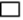 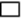 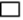  Does your child require a Lifejacket?            Does your child require a Lifejacket?              Does your child require a Lifejacket?                Yes        No                                                  Yes         No                                                   Yes        No Does your child require a Lifejacket?            Does your child require a Lifejacket?              Does your child require a Lifejacket?                Yes        No                                                  Yes         No                                                   Yes        No Does your child require a Lifejacket?            Does your child require a Lifejacket?              Does your child require a Lifejacket?                Yes        No                                                  Yes         No                                                   Yes        No Does your child require a Lifejacket?            Does your child require a Lifejacket?              Does your child require a Lifejacket?                Yes        No                                                  Yes         No                                                   Yes        No Does your child require a Lifejacket?            Does your child require a Lifejacket?              Does your child require a Lifejacket?                Yes        No                                                  Yes         No                                                   Yes        No Does your child require a Lifejacket?            Does your child require a Lifejacket?              Does your child require a Lifejacket?                Yes        No                                                  Yes         No                                                   Yes        No Does your child require a Lifejacket?            Does your child require a Lifejacket?              Does your child require a Lifejacket?                Yes        No                                                  Yes         No                                                   Yes        No Does your child require a Lifejacket?            Does your child require a Lifejacket?              Does your child require a Lifejacket?                Yes        No                                                  Yes         No                                                   Yes        No Does your child require a Lifejacket?            Does your child require a Lifejacket?              Does your child require a Lifejacket?                Yes        No                                                  Yes         No                                                   Yes        No Does your child require a Lifejacket?            Does your child require a Lifejacket?              Does your child require a Lifejacket?                Yes        No                                                  Yes         No                                                   Yes        No Does your child require a Lifejacket?            Does your child require a Lifejacket?              Does your child require a Lifejacket?                Yes        No                                                  Yes         No                                                   Yes        No Does your child require a Lifejacket?            Does your child require a Lifejacket?              Does your child require a Lifejacket?                Yes        No                                                  Yes         No                                                   Yes        NoDate of BirthDate of BirthDate of BirthDate of BirthDate of BirthDate of BirthDate of BirthCurrent school Current school Current school Current school Current schoolCurrent schoolCurrent schoolAHCAHCAHCAHCMedicationsMedicationsMedicationsMedicationsMedicationsMedicationsMedicationsAllergies or medical conditionsAllergies or medical conditionsAllergies or medical conditionsAllergies or medical conditionsAllergies or medical conditionsAllergies or medical conditionsAllergies or medical conditionsAllergies or medical conditionsAllergies or medical conditionsAllergies or medical conditionsAllergies or medical conditionsPlease let us know if your child              Please let us know if your child                   Please let us know if your childhas any behavioral concerns                  has any behavioral concerns                       has any behavioral concernsso we can best support them                  so we can best support them                       so we can best support them              Please let us know if your child              Please let us know if your child                   Please let us know if your childhas any behavioral concerns                  has any behavioral concerns                       has any behavioral concernsso we can best support them                  so we can best support them                       so we can best support them              Please let us know if your child              Please let us know if your child                   Please let us know if your childhas any behavioral concerns                  has any behavioral concerns                       has any behavioral concernsso we can best support them                  so we can best support them                       so we can best support them              Please let us know if your child              Please let us know if your child                   Please let us know if your childhas any behavioral concerns                  has any behavioral concerns                       has any behavioral concernsso we can best support them                  so we can best support them                       so we can best support them              Please let us know if your child              Please let us know if your child                   Please let us know if your childhas any behavioral concerns                  has any behavioral concerns                       has any behavioral concernsso we can best support them                  so we can best support them                       so we can best support them              Please let us know if your child              Please let us know if your child                   Please let us know if your childhas any behavioral concerns                  has any behavioral concerns                       has any behavioral concernsso we can best support them                  so we can best support them                       so we can best support them              Please let us know if your child              Please let us know if your child                   Please let us know if your childhas any behavioral concerns                  has any behavioral concerns                       has any behavioral concernsso we can best support them                  so we can best support them                       so we can best support them              Please let us know if your child              Please let us know if your child                   Please let us know if your childhas any behavioral concerns                  has any behavioral concerns                       has any behavioral concernsso we can best support them                  so we can best support them                       so we can best support them              Please let us know if your child              Please let us know if your child                   Please let us know if your childhas any behavioral concerns                  has any behavioral concerns                       has any behavioral concernsso we can best support them                  so we can best support them                       so we can best support them              Please let us know if your child              Please let us know if your child                   Please let us know if your childhas any behavioral concerns                  has any behavioral concerns                       has any behavioral concernsso we can best support them                  so we can best support them                       so we can best support them              Please let us know if your child              Please let us know if your child                   Please let us know if your childhas any behavioral concerns                  has any behavioral concerns                       has any behavioral concernsso we can best support them                  so we can best support them                       so we can best support them              Please let us know if your child              Please let us know if your child                   Please let us know if your childhas any behavioral concerns                  has any behavioral concerns                       has any behavioral concernsso we can best support them                  so we can best support them                       so we can best support them              Please let us know if your child              Please let us know if your child                   Please let us know if your childhas any behavioral concerns                  has any behavioral concerns                       has any behavioral concernsso we can best support them                  so we can best support them                       so we can best support them              Parent(s) Name(s):Parent(s) Name(s):Home Address:Home Address:Home Phone:Home Phone:Work/Cell Phone:e:Work/Cell Phone:e:Work/Cell Phone:e:Email :_______________Email :_______________Emergency contact person:                                                                                                      Emergency contact person:                                                                                                      Emergency contact person:                                                                                                       Emergency Phone #: Emergency Phone #: Emergency Phone #:(Must be someone who does not live with you)(Must be someone who does not live with you)(Must be someone who does not live with you)(Must be someone who does not live with you)(Must be someone who does not live with you)(Must be someone who does not live with you)(Must be someone who does not live with you)(Must be someone who does not live with you)(Must be someone who does not live with you)(Must be someone who does not live with you)Relationship to Child:Relationship to Child:Relationship to Child:Continue to the second side of this form        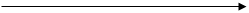 Who else is allowed to pick up your child? (Only you and those people listed will be able to do so).___________________________________________________________________________I give permission for my child(ren) to participate in the AYP Spring Break Program. I understand that AYP Staff is not responsible for transporting my child(ren) to and from the program. I give permission for my child(ren) to eat AYP’s snacks, and for AYP Staff to perform First Aid/obtain medical attention for my child(ren) in the unlikely event of an accident.Signed: ___________________________                Date: _______________________________                           Parent or GuardianI give permission for AYP Staff to use the agency’s minivan or 15-passenger van to transport my child(ren) to and from field trips, as well as in the unlikely event of an emergency.Signed: __________________________                  Date: _______________________________                           Parent or GuardianContinue to the second side of this form        Who else is allowed to pick up your child? (Only you and those people listed will be able to do so).___________________________________________________________________________I give permission for my child(ren) to participate in the AYP Spring Break Program. I understand that AYP Staff is not responsible for transporting my child(ren) to and from the program. I give permission for my child(ren) to eat AYP’s snacks, and for AYP Staff to perform First Aid/obtain medical attention for my child(ren) in the unlikely event of an accident.Signed: ___________________________                Date: _______________________________                           Parent or GuardianI give permission for AYP Staff to use the agency’s minivan or 15-passenger van to transport my child(ren) to and from field trips, as well as in the unlikely event of an emergency.Signed: __________________________                  Date: _______________________________                           Parent or GuardianContinue to the second side of this form        Who else is allowed to pick up your child? (Only you and those people listed will be able to do so).___________________________________________________________________________I give permission for my child(ren) to participate in the AYP Spring Break Program. I understand that AYP Staff is not responsible for transporting my child(ren) to and from the program. I give permission for my child(ren) to eat AYP’s snacks, and for AYP Staff to perform First Aid/obtain medical attention for my child(ren) in the unlikely event of an accident.Signed: ___________________________                Date: _______________________________                           Parent or GuardianI give permission for AYP Staff to use the agency’s minivan or 15-passenger van to transport my child(ren) to and from field trips, as well as in the unlikely event of an emergency.Signed: __________________________                  Date: _______________________________                           Parent or GuardianContinue to the second side of this form        Who else is allowed to pick up your child? (Only you and those people listed will be able to do so).___________________________________________________________________________I give permission for my child(ren) to participate in the AYP Spring Break Program. I understand that AYP Staff is not responsible for transporting my child(ren) to and from the program. I give permission for my child(ren) to eat AYP’s snacks, and for AYP Staff to perform First Aid/obtain medical attention for my child(ren) in the unlikely event of an accident.Signed: ___________________________                Date: _______________________________                           Parent or GuardianI give permission for AYP Staff to use the agency’s minivan or 15-passenger van to transport my child(ren) to and from field trips, as well as in the unlikely event of an emergency.Signed: __________________________                  Date: _______________________________                           Parent or GuardianContinue to the second side of this form        Who else is allowed to pick up your child? (Only you and those people listed will be able to do so).___________________________________________________________________________I give permission for my child(ren) to participate in the AYP Spring Break Program. I understand that AYP Staff is not responsible for transporting my child(ren) to and from the program. I give permission for my child(ren) to eat AYP’s snacks, and for AYP Staff to perform First Aid/obtain medical attention for my child(ren) in the unlikely event of an accident.Signed: ___________________________                Date: _______________________________                           Parent or GuardianI give permission for AYP Staff to use the agency’s minivan or 15-passenger van to transport my child(ren) to and from field trips, as well as in the unlikely event of an emergency.Signed: __________________________                  Date: _______________________________                           Parent or GuardianContinue to the second side of this form        Who else is allowed to pick up your child? (Only you and those people listed will be able to do so).___________________________________________________________________________I give permission for my child(ren) to participate in the AYP Spring Break Program. I understand that AYP Staff is not responsible for transporting my child(ren) to and from the program. I give permission for my child(ren) to eat AYP’s snacks, and for AYP Staff to perform First Aid/obtain medical attention for my child(ren) in the unlikely event of an accident.Signed: ___________________________                Date: _______________________________                           Parent or GuardianI give permission for AYP Staff to use the agency’s minivan or 15-passenger van to transport my child(ren) to and from field trips, as well as in the unlikely event of an emergency.Signed: __________________________                  Date: _______________________________                           Parent or GuardianContinue to the second side of this form        Who else is allowed to pick up your child? (Only you and those people listed will be able to do so).___________________________________________________________________________I give permission for my child(ren) to participate in the AYP Spring Break Program. I understand that AYP Staff is not responsible for transporting my child(ren) to and from the program. I give permission for my child(ren) to eat AYP’s snacks, and for AYP Staff to perform First Aid/obtain medical attention for my child(ren) in the unlikely event of an accident.Signed: ___________________________                Date: _______________________________                           Parent or GuardianI give permission for AYP Staff to use the agency’s minivan or 15-passenger van to transport my child(ren) to and from field trips, as well as in the unlikely event of an emergency.Signed: __________________________                  Date: _______________________________                           Parent or GuardianContinue to the second side of this form        Who else is allowed to pick up your child? (Only you and those people listed will be able to do so).___________________________________________________________________________I give permission for my child(ren) to participate in the AYP Spring Break Program. I understand that AYP Staff is not responsible for transporting my child(ren) to and from the program. I give permission for my child(ren) to eat AYP’s snacks, and for AYP Staff to perform First Aid/obtain medical attention for my child(ren) in the unlikely event of an accident.Signed: ___________________________                Date: _______________________________                           Parent or GuardianI give permission for AYP Staff to use the agency’s minivan or 15-passenger van to transport my child(ren) to and from field trips, as well as in the unlikely event of an emergency.Signed: __________________________                  Date: _______________________________                           Parent or GuardianContinue to the second side of this form        Who else is allowed to pick up your child? (Only you and those people listed will be able to do so).___________________________________________________________________________I give permission for my child(ren) to participate in the AYP Spring Break Program. I understand that AYP Staff is not responsible for transporting my child(ren) to and from the program. I give permission for my child(ren) to eat AYP’s snacks, and for AYP Staff to perform First Aid/obtain medical attention for my child(ren) in the unlikely event of an accident.Signed: ___________________________                Date: _______________________________                           Parent or GuardianI give permission for AYP Staff to use the agency’s minivan or 15-passenger van to transport my child(ren) to and from field trips, as well as in the unlikely event of an emergency.Signed: __________________________                  Date: _______________________________                           Parent or GuardianContinue to the second side of this form        Who else is allowed to pick up your child? (Only you and those people listed will be able to do so).___________________________________________________________________________I give permission for my child(ren) to participate in the AYP Spring Break Program. I understand that AYP Staff is not responsible for transporting my child(ren) to and from the program. I give permission for my child(ren) to eat AYP’s snacks, and for AYP Staff to perform First Aid/obtain medical attention for my child(ren) in the unlikely event of an accident.Signed: ___________________________                Date: _______________________________                           Parent or GuardianI give permission for AYP Staff to use the agency’s minivan or 15-passenger van to transport my child(ren) to and from field trips, as well as in the unlikely event of an emergency.Signed: __________________________                  Date: _______________________________                           Parent or GuardianContinue to the second side of this form        Who else is allowed to pick up your child? (Only you and those people listed will be able to do so).___________________________________________________________________________I give permission for my child(ren) to participate in the AYP Spring Break Program. I understand that AYP Staff is not responsible for transporting my child(ren) to and from the program. I give permission for my child(ren) to eat AYP’s snacks, and for AYP Staff to perform First Aid/obtain medical attention for my child(ren) in the unlikely event of an accident.Signed: ___________________________                Date: _______________________________                           Parent or GuardianI give permission for AYP Staff to use the agency’s minivan or 15-passenger van to transport my child(ren) to and from field trips, as well as in the unlikely event of an emergency.Signed: __________________________                  Date: _______________________________                           Parent or GuardianContinue to the second side of this form        Who else is allowed to pick up your child? (Only you and those people listed will be able to do so).___________________________________________________________________________I give permission for my child(ren) to participate in the AYP Spring Break Program. I understand that AYP Staff is not responsible for transporting my child(ren) to and from the program. I give permission for my child(ren) to eat AYP’s snacks, and for AYP Staff to perform First Aid/obtain medical attention for my child(ren) in the unlikely event of an accident.Signed: ___________________________                Date: _______________________________                           Parent or GuardianI give permission for AYP Staff to use the agency’s minivan or 15-passenger van to transport my child(ren) to and from field trips, as well as in the unlikely event of an emergency.Signed: __________________________                  Date: _______________________________                           Parent or GuardianContinue to the second side of this form        Who else is allowed to pick up your child? (Only you and those people listed will be able to do so).___________________________________________________________________________I give permission for my child(ren) to participate in the AYP Spring Break Program. I understand that AYP Staff is not responsible for transporting my child(ren) to and from the program. I give permission for my child(ren) to eat AYP’s snacks, and for AYP Staff to perform First Aid/obtain medical attention for my child(ren) in the unlikely event of an accident.Signed: ___________________________                Date: _______________________________                           Parent or GuardianI give permission for AYP Staff to use the agency’s minivan or 15-passenger van to transport my child(ren) to and from field trips, as well as in the unlikely event of an emergency.Signed: __________________________                  Date: _______________________________                           Parent or GuardianContinue to the second side of this form        Who else is allowed to pick up your child? (Only you and those people listed will be able to do so).___________________________________________________________________________I give permission for my child(ren) to participate in the AYP Spring Break Program. I understand that AYP Staff is not responsible for transporting my child(ren) to and from the program. I give permission for my child(ren) to eat AYP’s snacks, and for AYP Staff to perform First Aid/obtain medical attention for my child(ren) in the unlikely event of an accident.Signed: ___________________________                Date: _______________________________                           Parent or GuardianI give permission for AYP Staff to use the agency’s minivan or 15-passenger van to transport my child(ren) to and from field trips, as well as in the unlikely event of an emergency.Signed: __________________________                  Date: _______________________________                           Parent or GuardianContinue to the second side of this form        Who else is allowed to pick up your child? (Only you and those people listed will be able to do so).___________________________________________________________________________I give permission for my child(ren) to participate in the AYP Spring Break Program. I understand that AYP Staff is not responsible for transporting my child(ren) to and from the program. I give permission for my child(ren) to eat AYP’s snacks, and for AYP Staff to perform First Aid/obtain medical attention for my child(ren) in the unlikely event of an accident.Signed: ___________________________                Date: _______________________________                           Parent or GuardianI give permission for AYP Staff to use the agency’s minivan or 15-passenger van to transport my child(ren) to and from field trips, as well as in the unlikely event of an emergency.Signed: __________________________                  Date: _______________________________                           Parent or GuardianContinue to the second side of this form        Who else is allowed to pick up your child? (Only you and those people listed will be able to do so).___________________________________________________________________________I give permission for my child(ren) to participate in the AYP Spring Break Program. I understand that AYP Staff is not responsible for transporting my child(ren) to and from the program. I give permission for my child(ren) to eat AYP’s snacks, and for AYP Staff to perform First Aid/obtain medical attention for my child(ren) in the unlikely event of an accident.Signed: ___________________________                Date: _______________________________                           Parent or GuardianI give permission for AYP Staff to use the agency’s minivan or 15-passenger van to transport my child(ren) to and from field trips, as well as in the unlikely event of an emergency.Signed: __________________________                  Date: _______________________________                           Parent or GuardianContinue to the second side of this form        Who else is allowed to pick up your child? (Only you and those people listed will be able to do so).___________________________________________________________________________I give permission for my child(ren) to participate in the AYP Spring Break Program. I understand that AYP Staff is not responsible for transporting my child(ren) to and from the program. I give permission for my child(ren) to eat AYP’s snacks, and for AYP Staff to perform First Aid/obtain medical attention for my child(ren) in the unlikely event of an accident.Signed: ___________________________                Date: _______________________________                           Parent or GuardianI give permission for AYP Staff to use the agency’s minivan or 15-passenger van to transport my child(ren) to and from field trips, as well as in the unlikely event of an emergency.Signed: __________________________                  Date: _______________________________                           Parent or GuardianContinue to the second side of this form        Who else is allowed to pick up your child? (Only you and those people listed will be able to do so).___________________________________________________________________________I give permission for my child(ren) to participate in the AYP Spring Break Program. I understand that AYP Staff is not responsible for transporting my child(ren) to and from the program. I give permission for my child(ren) to eat AYP’s snacks, and for AYP Staff to perform First Aid/obtain medical attention for my child(ren) in the unlikely event of an accident.Signed: ___________________________                Date: _______________________________                           Parent or GuardianI give permission for AYP Staff to use the agency’s minivan or 15-passenger van to transport my child(ren) to and from field trips, as well as in the unlikely event of an emergency.Signed: __________________________                  Date: _______________________________                           Parent or GuardianContinue to the second side of this form        Who else is allowed to pick up your child? (Only you and those people listed will be able to do so).___________________________________________________________________________I give permission for my child(ren) to participate in the AYP Spring Break Program. I understand that AYP Staff is not responsible for transporting my child(ren) to and from the program. I give permission for my child(ren) to eat AYP’s snacks, and for AYP Staff to perform First Aid/obtain medical attention for my child(ren) in the unlikely event of an accident.Signed: ___________________________                Date: _______________________________                           Parent or GuardianI give permission for AYP Staff to use the agency’s minivan or 15-passenger van to transport my child(ren) to and from field trips, as well as in the unlikely event of an emergency.Signed: __________________________                  Date: _______________________________                           Parent or GuardianContinue to the second side of this form        Who else is allowed to pick up your child? (Only you and those people listed will be able to do so).___________________________________________________________________________I give permission for my child(ren) to participate in the AYP Spring Break Program. I understand that AYP Staff is not responsible for transporting my child(ren) to and from the program. I give permission for my child(ren) to eat AYP’s snacks, and for AYP Staff to perform First Aid/obtain medical attention for my child(ren) in the unlikely event of an accident.Signed: ___________________________                Date: _______________________________                           Parent or GuardianI give permission for AYP Staff to use the agency’s minivan or 15-passenger van to transport my child(ren) to and from field trips, as well as in the unlikely event of an emergency.Signed: __________________________                  Date: _______________________________                           Parent or GuardianContinue to the second side of this form        Who else is allowed to pick up your child? (Only you and those people listed will be able to do so).___________________________________________________________________________I give permission for my child(ren) to participate in the AYP Spring Break Program. I understand that AYP Staff is not responsible for transporting my child(ren) to and from the program. I give permission for my child(ren) to eat AYP’s snacks, and for AYP Staff to perform First Aid/obtain medical attention for my child(ren) in the unlikely event of an accident.Signed: ___________________________                Date: _______________________________                           Parent or GuardianI give permission for AYP Staff to use the agency’s minivan or 15-passenger van to transport my child(ren) to and from field trips, as well as in the unlikely event of an emergency.Signed: __________________________                  Date: _______________________________                           Parent or GuardianContinue to the second side of this form        Who else is allowed to pick up your child? (Only you and those people listed will be able to do so).___________________________________________________________________________I give permission for my child(ren) to participate in the AYP Spring Break Program. I understand that AYP Staff is not responsible for transporting my child(ren) to and from the program. I give permission for my child(ren) to eat AYP’s snacks, and for AYP Staff to perform First Aid/obtain medical attention for my child(ren) in the unlikely event of an accident.Signed: ___________________________                Date: _______________________________                           Parent or GuardianI give permission for AYP Staff to use the agency’s minivan or 15-passenger van to transport my child(ren) to and from field trips, as well as in the unlikely event of an emergency.Signed: __________________________                  Date: _______________________________                           Parent or GuardianContinue to the second side of this form        Who else is allowed to pick up your child? (Only you and those people listed will be able to do so).___________________________________________________________________________I give permission for my child(ren) to participate in the AYP Spring Break Program. I understand that AYP Staff is not responsible for transporting my child(ren) to and from the program. I give permission for my child(ren) to eat AYP’s snacks, and for AYP Staff to perform First Aid/obtain medical attention for my child(ren) in the unlikely event of an accident.Signed: ___________________________                Date: _______________________________                           Parent or GuardianI give permission for AYP Staff to use the agency’s minivan or 15-passenger van to transport my child(ren) to and from field trips, as well as in the unlikely event of an emergency.Signed: __________________________                  Date: _______________________________                           Parent or GuardianContinue to the second side of this form        Who else is allowed to pick up your child? (Only you and those people listed will be able to do so).___________________________________________________________________________I give permission for my child(ren) to participate in the AYP Spring Break Program. I understand that AYP Staff is not responsible for transporting my child(ren) to and from the program. I give permission for my child(ren) to eat AYP’s snacks, and for AYP Staff to perform First Aid/obtain medical attention for my child(ren) in the unlikely event of an accident.Signed: ___________________________                Date: _______________________________                           Parent or GuardianI give permission for AYP Staff to use the agency’s minivan or 15-passenger van to transport my child(ren) to and from field trips, as well as in the unlikely event of an emergency.Signed: __________________________                  Date: _______________________________                           Parent or GuardianContinue to the second side of this form        Who else is allowed to pick up your child? (Only you and those people listed will be able to do so).___________________________________________________________________________I give permission for my child(ren) to participate in the AYP Spring Break Program. I understand that AYP Staff is not responsible for transporting my child(ren) to and from the program. I give permission for my child(ren) to eat AYP’s snacks, and for AYP Staff to perform First Aid/obtain medical attention for my child(ren) in the unlikely event of an accident.Signed: ___________________________                Date: _______________________________                           Parent or GuardianI give permission for AYP Staff to use the agency’s minivan or 15-passenger van to transport my child(ren) to and from field trips, as well as in the unlikely event of an emergency.Signed: __________________________                  Date: _______________________________                           Parent or GuardianContinue to the second side of this form        Who else is allowed to pick up your child? (Only you and those people listed will be able to do so).___________________________________________________________________________I give permission for my child(ren) to participate in the AYP Spring Break Program. I understand that AYP Staff is not responsible for transporting my child(ren) to and from the program. I give permission for my child(ren) to eat AYP’s snacks, and for AYP Staff to perform First Aid/obtain medical attention for my child(ren) in the unlikely event of an accident.Signed: ___________________________                Date: _______________________________                           Parent or GuardianI give permission for AYP Staff to use the agency’s minivan or 15-passenger van to transport my child(ren) to and from field trips, as well as in the unlikely event of an emergency.Signed: __________________________                  Date: _______________________________                           Parent or GuardianContinue to the second side of this form        Who else is allowed to pick up your child? (Only you and those people listed will be able to do so).___________________________________________________________________________I give permission for my child(ren) to participate in the AYP Spring Break Program. I understand that AYP Staff is not responsible for transporting my child(ren) to and from the program. I give permission for my child(ren) to eat AYP’s snacks, and for AYP Staff to perform First Aid/obtain medical attention for my child(ren) in the unlikely event of an accident.Signed: ___________________________                Date: _______________________________                           Parent or GuardianI give permission for AYP Staff to use the agency’s minivan or 15-passenger van to transport my child(ren) to and from field trips, as well as in the unlikely event of an emergency.Signed: __________________________                  Date: _______________________________                           Parent or GuardianContinue to the second side of this form        Who else is allowed to pick up your child? (Only you and those people listed will be able to do so).___________________________________________________________________________I give permission for my child(ren) to participate in the AYP Spring Break Program. I understand that AYP Staff is not responsible for transporting my child(ren) to and from the program. I give permission for my child(ren) to eat AYP’s snacks, and for AYP Staff to perform First Aid/obtain medical attention for my child(ren) in the unlikely event of an accident.Signed: ___________________________                Date: _______________________________                           Parent or GuardianI give permission for AYP Staff to use the agency’s minivan or 15-passenger van to transport my child(ren) to and from field trips, as well as in the unlikely event of an emergency.Signed: __________________________                  Date: _______________________________                           Parent or GuardianContinue to the second side of this form        Who else is allowed to pick up your child? (Only you and those people listed will be able to do so).___________________________________________________________________________I give permission for my child(ren) to participate in the AYP Spring Break Program. I understand that AYP Staff is not responsible for transporting my child(ren) to and from the program. I give permission for my child(ren) to eat AYP’s snacks, and for AYP Staff to perform First Aid/obtain medical attention for my child(ren) in the unlikely event of an accident.Signed: ___________________________                Date: _______________________________                           Parent or GuardianI give permission for AYP Staff to use the agency’s minivan or 15-passenger van to transport my child(ren) to and from field trips, as well as in the unlikely event of an emergency.Signed: __________________________                  Date: _______________________________                           Parent or GuardianContinue to the second side of this form        Who else is allowed to pick up your child? (Only you and those people listed will be able to do so).___________________________________________________________________________I give permission for my child(ren) to participate in the AYP Spring Break Program. I understand that AYP Staff is not responsible for transporting my child(ren) to and from the program. I give permission for my child(ren) to eat AYP’s snacks, and for AYP Staff to perform First Aid/obtain medical attention for my child(ren) in the unlikely event of an accident.Signed: ___________________________                Date: _______________________________                           Parent or GuardianI give permission for AYP Staff to use the agency’s minivan or 15-passenger van to transport my child(ren) to and from field trips, as well as in the unlikely event of an emergency.Signed: __________________________                  Date: _______________________________                           Parent or GuardianContinue to the second side of this form        Who else is allowed to pick up your child? (Only you and those people listed will be able to do so).___________________________________________________________________________I give permission for my child(ren) to participate in the AYP Spring Break Program. I understand that AYP Staff is not responsible for transporting my child(ren) to and from the program. I give permission for my child(ren) to eat AYP’s snacks, and for AYP Staff to perform First Aid/obtain medical attention for my child(ren) in the unlikely event of an accident.Signed: ___________________________                Date: _______________________________                           Parent or GuardianI give permission for AYP Staff to use the agency’s minivan or 15-passenger van to transport my child(ren) to and from field trips, as well as in the unlikely event of an emergency.Signed: __________________________                  Date: _______________________________                           Parent or GuardianContinue to the second side of this form        Who else is allowed to pick up your child? (Only you and those people listed will be able to do so).___________________________________________________________________________I give permission for my child(ren) to participate in the AYP Spring Break Program. I understand that AYP Staff is not responsible for transporting my child(ren) to and from the program. I give permission for my child(ren) to eat AYP’s snacks, and for AYP Staff to perform First Aid/obtain medical attention for my child(ren) in the unlikely event of an accident.Signed: ___________________________                Date: _______________________________                           Parent or GuardianI give permission for AYP Staff to use the agency’s minivan or 15-passenger van to transport my child(ren) to and from field trips, as well as in the unlikely event of an emergency.Signed: __________________________                  Date: _______________________________                           Parent or GuardianContinue to the second side of this form        Who else is allowed to pick up your child? (Only you and those people listed will be able to do so).___________________________________________________________________________I give permission for my child(ren) to participate in the AYP Spring Break Program. I understand that AYP Staff is not responsible for transporting my child(ren) to and from the program. I give permission for my child(ren) to eat AYP’s snacks, and for AYP Staff to perform First Aid/obtain medical attention for my child(ren) in the unlikely event of an accident.Signed: ___________________________                Date: _______________________________                           Parent or GuardianI give permission for AYP Staff to use the agency’s minivan or 15-passenger van to transport my child(ren) to and from field trips, as well as in the unlikely event of an emergency.Signed: __________________________                  Date: _______________________________                           Parent or GuardianContinue to the second side of this form        Who else is allowed to pick up your child? (Only you and those people listed will be able to do so).___________________________________________________________________________I give permission for my child(ren) to participate in the AYP Spring Break Program. I understand that AYP Staff is not responsible for transporting my child(ren) to and from the program. I give permission for my child(ren) to eat AYP’s snacks, and for AYP Staff to perform First Aid/obtain medical attention for my child(ren) in the unlikely event of an accident.Signed: ___________________________                Date: _______________________________                           Parent or GuardianI give permission for AYP Staff to use the agency’s minivan or 15-passenger van to transport my child(ren) to and from field trips, as well as in the unlikely event of an emergency.Signed: __________________________                  Date: _______________________________                           Parent or GuardianContinue to the second side of this form        Who else is allowed to pick up your child? (Only you and those people listed will be able to do so).___________________________________________________________________________I give permission for my child(ren) to participate in the AYP Spring Break Program. I understand that AYP Staff is not responsible for transporting my child(ren) to and from the program. I give permission for my child(ren) to eat AYP’s snacks, and for AYP Staff to perform First Aid/obtain medical attention for my child(ren) in the unlikely event of an accident.Signed: ___________________________                Date: _______________________________                           Parent or GuardianI give permission for AYP Staff to use the agency’s minivan or 15-passenger van to transport my child(ren) to and from field trips, as well as in the unlikely event of an emergency.Signed: __________________________                  Date: _______________________________                           Parent or GuardianContinue to the second side of this form        Who else is allowed to pick up your child? (Only you and those people listed will be able to do so).___________________________________________________________________________I give permission for my child(ren) to participate in the AYP Spring Break Program. I understand that AYP Staff is not responsible for transporting my child(ren) to and from the program. I give permission for my child(ren) to eat AYP’s snacks, and for AYP Staff to perform First Aid/obtain medical attention for my child(ren) in the unlikely event of an accident.Signed: ___________________________                Date: _______________________________                           Parent or GuardianI give permission for AYP Staff to use the agency’s minivan or 15-passenger van to transport my child(ren) to and from field trips, as well as in the unlikely event of an emergency.Signed: __________________________                  Date: _______________________________                           Parent or GuardianContinue to the second side of this form        Who else is allowed to pick up your child? (Only you and those people listed will be able to do so).___________________________________________________________________________I give permission for my child(ren) to participate in the AYP Spring Break Program. I understand that AYP Staff is not responsible for transporting my child(ren) to and from the program. I give permission for my child(ren) to eat AYP’s snacks, and for AYP Staff to perform First Aid/obtain medical attention for my child(ren) in the unlikely event of an accident.Signed: ___________________________                Date: _______________________________                           Parent or GuardianI give permission for AYP Staff to use the agency’s minivan or 15-passenger van to transport my child(ren) to and from field trips, as well as in the unlikely event of an emergency.Signed: __________________________                  Date: _______________________________                           Parent or GuardianContinue to the second side of this form        Who else is allowed to pick up your child? (Only you and those people listed will be able to do so).___________________________________________________________________________I give permission for my child(ren) to participate in the AYP Spring Break Program. I understand that AYP Staff is not responsible for transporting my child(ren) to and from the program. I give permission for my child(ren) to eat AYP’s snacks, and for AYP Staff to perform First Aid/obtain medical attention for my child(ren) in the unlikely event of an accident.Signed: ___________________________                Date: _______________________________                           Parent or GuardianI give permission for AYP Staff to use the agency’s minivan or 15-passenger van to transport my child(ren) to and from field trips, as well as in the unlikely event of an emergency.Signed: __________________________                  Date: _______________________________                           Parent or GuardianContinue to the second side of this form        Who else is allowed to pick up your child? (Only you and those people listed will be able to do so).___________________________________________________________________________I give permission for my child(ren) to participate in the AYP Spring Break Program. I understand that AYP Staff is not responsible for transporting my child(ren) to and from the program. I give permission for my child(ren) to eat AYP’s snacks, and for AYP Staff to perform First Aid/obtain medical attention for my child(ren) in the unlikely event of an accident.Signed: ___________________________                Date: _______________________________                           Parent or GuardianI give permission for AYP Staff to use the agency’s minivan or 15-passenger van to transport my child(ren) to and from field trips, as well as in the unlikely event of an emergency.Signed: __________________________                  Date: _______________________________                           Parent or GuardianContinue to the second side of this form        Who else is allowed to pick up your child? (Only you and those people listed will be able to do so).___________________________________________________________________________I give permission for my child(ren) to participate in the AYP Spring Break Program. I understand that AYP Staff is not responsible for transporting my child(ren) to and from the program. I give permission for my child(ren) to eat AYP’s snacks, and for AYP Staff to perform First Aid/obtain medical attention for my child(ren) in the unlikely event of an accident.Signed: ___________________________                Date: _______________________________                           Parent or GuardianI give permission for AYP Staff to use the agency’s minivan or 15-passenger van to transport my child(ren) to and from field trips, as well as in the unlikely event of an emergency.Signed: __________________________                  Date: _______________________________                           Parent or GuardianContinue to the second side of this form        Who else is allowed to pick up your child? (Only you and those people listed will be able to do so).___________________________________________________________________________I give permission for my child(ren) to participate in the AYP Spring Break Program. I understand that AYP Staff is not responsible for transporting my child(ren) to and from the program. I give permission for my child(ren) to eat AYP’s snacks, and for AYP Staff to perform First Aid/obtain medical attention for my child(ren) in the unlikely event of an accident.Signed: ___________________________                Date: _______________________________                           Parent or GuardianI give permission for AYP Staff to use the agency’s minivan or 15-passenger van to transport my child(ren) to and from field trips, as well as in the unlikely event of an emergency.Signed: __________________________                  Date: _______________________________                           Parent or GuardianContinue to the second side of this form        Who else is allowed to pick up your child? (Only you and those people listed will be able to do so).___________________________________________________________________________I give permission for my child(ren) to participate in the AYP Spring Break Program. I understand that AYP Staff is not responsible for transporting my child(ren) to and from the program. I give permission for my child(ren) to eat AYP’s snacks, and for AYP Staff to perform First Aid/obtain medical attention for my child(ren) in the unlikely event of an accident.Signed: ___________________________                Date: _______________________________                           Parent or GuardianI give permission for AYP Staff to use the agency’s minivan or 15-passenger van to transport my child(ren) to and from field trips, as well as in the unlikely event of an emergency.Signed: __________________________                  Date: _______________________________                           Parent or GuardianContinue to the second side of this form        Who else is allowed to pick up your child? (Only you and those people listed will be able to do so).___________________________________________________________________________I give permission for my child(ren) to participate in the AYP Spring Break Program. I understand that AYP Staff is not responsible for transporting my child(ren) to and from the program. I give permission for my child(ren) to eat AYP’s snacks, and for AYP Staff to perform First Aid/obtain medical attention for my child(ren) in the unlikely event of an accident.Signed: ___________________________                Date: _______________________________                           Parent or GuardianI give permission for AYP Staff to use the agency’s minivan or 15-passenger van to transport my child(ren) to and from field trips, as well as in the unlikely event of an emergency.Signed: __________________________                  Date: _______________________________                           Parent or GuardianContinue to the second side of this form        Who else is allowed to pick up your child? (Only you and those people listed will be able to do so).___________________________________________________________________________I give permission for my child(ren) to participate in the AYP Spring Break Program. I understand that AYP Staff is not responsible for transporting my child(ren) to and from the program. I give permission for my child(ren) to eat AYP’s snacks, and for AYP Staff to perform First Aid/obtain medical attention for my child(ren) in the unlikely event of an accident.Signed: ___________________________                Date: _______________________________                           Parent or GuardianI give permission for AYP Staff to use the agency’s minivan or 15-passenger van to transport my child(ren) to and from field trips, as well as in the unlikely event of an emergency.Signed: __________________________                  Date: _______________________________                           Parent or GuardianContinue to the second side of this form        Who else is allowed to pick up your child? (Only you and those people listed will be able to do so).___________________________________________________________________________I give permission for my child(ren) to participate in the AYP Spring Break Program. I understand that AYP Staff is not responsible for transporting my child(ren) to and from the program. I give permission for my child(ren) to eat AYP’s snacks, and for AYP Staff to perform First Aid/obtain medical attention for my child(ren) in the unlikely event of an accident.Signed: ___________________________                Date: _______________________________                           Parent or GuardianI give permission for AYP Staff to use the agency’s minivan or 15-passenger van to transport my child(ren) to and from field trips, as well as in the unlikely event of an emergency.Signed: __________________________                  Date: _______________________________                           Parent or GuardianContinue to the second side of this form        Who else is allowed to pick up your child? (Only you and those people listed will be able to do so).___________________________________________________________________________I give permission for my child(ren) to participate in the AYP Spring Break Program. I understand that AYP Staff is not responsible for transporting my child(ren) to and from the program. I give permission for my child(ren) to eat AYP’s snacks, and for AYP Staff to perform First Aid/obtain medical attention for my child(ren) in the unlikely event of an accident.Signed: ___________________________                Date: _______________________________                           Parent or GuardianI give permission for AYP Staff to use the agency’s minivan or 15-passenger van to transport my child(ren) to and from field trips, as well as in the unlikely event of an emergency.Signed: __________________________                  Date: _______________________________                           Parent or GuardianContinue to the second side of this form        Who else is allowed to pick up your child? (Only you and those people listed will be able to do so).___________________________________________________________________________I give permission for my child(ren) to participate in the AYP Spring Break Program. I understand that AYP Staff is not responsible for transporting my child(ren) to and from the program. I give permission for my child(ren) to eat AYP’s snacks, and for AYP Staff to perform First Aid/obtain medical attention for my child(ren) in the unlikely event of an accident.Signed: ___________________________                Date: _______________________________                           Parent or GuardianI give permission for AYP Staff to use the agency’s minivan or 15-passenger van to transport my child(ren) to and from field trips, as well as in the unlikely event of an emergency.Signed: __________________________                  Date: _______________________________                           Parent or GuardianContinue to the second side of this form        Who else is allowed to pick up your child? (Only you and those people listed will be able to do so).___________________________________________________________________________I give permission for my child(ren) to participate in the AYP Spring Break Program. I understand that AYP Staff is not responsible for transporting my child(ren) to and from the program. I give permission for my child(ren) to eat AYP’s snacks, and for AYP Staff to perform First Aid/obtain medical attention for my child(ren) in the unlikely event of an accident.Signed: ___________________________                Date: _______________________________                           Parent or GuardianI give permission for AYP Staff to use the agency’s minivan or 15-passenger van to transport my child(ren) to and from field trips, as well as in the unlikely event of an emergency.Signed: __________________________                  Date: _______________________________                           Parent or GuardianContinue to the second side of this form        Who else is allowed to pick up your child? (Only you and those people listed will be able to do so).___________________________________________________________________________I give permission for my child(ren) to participate in the AYP Spring Break Program. I understand that AYP Staff is not responsible for transporting my child(ren) to and from the program. I give permission for my child(ren) to eat AYP’s snacks, and for AYP Staff to perform First Aid/obtain medical attention for my child(ren) in the unlikely event of an accident.Signed: ___________________________                Date: _______________________________                           Parent or GuardianI give permission for AYP Staff to use the agency’s minivan or 15-passenger van to transport my child(ren) to and from field trips, as well as in the unlikely event of an emergency.Signed: __________________________                  Date: _______________________________                           Parent or GuardianContinue to the second side of this form        Who else is allowed to pick up your child? (Only you and those people listed will be able to do so).___________________________________________________________________________I give permission for my child(ren) to participate in the AYP Spring Break Program. I understand that AYP Staff is not responsible for transporting my child(ren) to and from the program. I give permission for my child(ren) to eat AYP’s snacks, and for AYP Staff to perform First Aid/obtain medical attention for my child(ren) in the unlikely event of an accident.Signed: ___________________________                Date: _______________________________                           Parent or GuardianI give permission for AYP Staff to use the agency’s minivan or 15-passenger van to transport my child(ren) to and from field trips, as well as in the unlikely event of an emergency.Signed: __________________________                  Date: _______________________________                           Parent or GuardianContinue to the second side of this form        Who else is allowed to pick up your child? (Only you and those people listed will be able to do so).___________________________________________________________________________I give permission for my child(ren) to participate in the AYP Spring Break Program. I understand that AYP Staff is not responsible for transporting my child(ren) to and from the program. I give permission for my child(ren) to eat AYP’s snacks, and for AYP Staff to perform First Aid/obtain medical attention for my child(ren) in the unlikely event of an accident.Signed: ___________________________                Date: _______________________________                           Parent or GuardianI give permission for AYP Staff to use the agency’s minivan or 15-passenger van to transport my child(ren) to and from field trips, as well as in the unlikely event of an emergency.Signed: __________________________                  Date: _______________________________                           Parent or GuardianContinue to the second side of this form        Who else is allowed to pick up your child? (Only you and those people listed will be able to do so).___________________________________________________________________________I give permission for my child(ren) to participate in the AYP Spring Break Program. I understand that AYP Staff is not responsible for transporting my child(ren) to and from the program. I give permission for my child(ren) to eat AYP’s snacks, and for AYP Staff to perform First Aid/obtain medical attention for my child(ren) in the unlikely event of an accident.Signed: ___________________________                Date: _______________________________                           Parent or GuardianI give permission for AYP Staff to use the agency’s minivan or 15-passenger van to transport my child(ren) to and from field trips, as well as in the unlikely event of an emergency.Signed: __________________________                  Date: _______________________________                           Parent or GuardianContinue to the second side of this form        Who else is allowed to pick up your child? (Only you and those people listed will be able to do so).___________________________________________________________________________I give permission for my child(ren) to participate in the AYP Spring Break Program. I understand that AYP Staff is not responsible for transporting my child(ren) to and from the program. I give permission for my child(ren) to eat AYP’s snacks, and for AYP Staff to perform First Aid/obtain medical attention for my child(ren) in the unlikely event of an accident.Signed: ___________________________                Date: _______________________________                           Parent or GuardianI give permission for AYP Staff to use the agency’s minivan or 15-passenger van to transport my child(ren) to and from field trips, as well as in the unlikely event of an emergency.Signed: __________________________                  Date: _______________________________                           Parent or GuardianContinue to the second side of this form        Who else is allowed to pick up your child? (Only you and those people listed will be able to do so).___________________________________________________________________________I give permission for my child(ren) to participate in the AYP Spring Break Program. I understand that AYP Staff is not responsible for transporting my child(ren) to and from the program. I give permission for my child(ren) to eat AYP’s snacks, and for AYP Staff to perform First Aid/obtain medical attention for my child(ren) in the unlikely event of an accident.Signed: ___________________________                Date: _______________________________                           Parent or GuardianI give permission for AYP Staff to use the agency’s minivan or 15-passenger van to transport my child(ren) to and from field trips, as well as in the unlikely event of an emergency.Signed: __________________________                  Date: _______________________________                           Parent or GuardianContinue to the second side of this form        Who else is allowed to pick up your child? (Only you and those people listed will be able to do so).___________________________________________________________________________I give permission for my child(ren) to participate in the AYP Spring Break Program. I understand that AYP Staff is not responsible for transporting my child(ren) to and from the program. I give permission for my child(ren) to eat AYP’s snacks, and for AYP Staff to perform First Aid/obtain medical attention for my child(ren) in the unlikely event of an accident.Signed: ___________________________                Date: _______________________________                           Parent or GuardianI give permission for AYP Staff to use the agency’s minivan or 15-passenger van to transport my child(ren) to and from field trips, as well as in the unlikely event of an emergency.Signed: __________________________                  Date: _______________________________                           Parent or GuardianContinue to the second side of this form        Who else is allowed to pick up your child? (Only you and those people listed will be able to do so).___________________________________________________________________________I give permission for my child(ren) to participate in the AYP Spring Break Program. I understand that AYP Staff is not responsible for transporting my child(ren) to and from the program. I give permission for my child(ren) to eat AYP’s snacks, and for AYP Staff to perform First Aid/obtain medical attention for my child(ren) in the unlikely event of an accident.Signed: ___________________________                Date: _______________________________                           Parent or GuardianI give permission for AYP Staff to use the agency’s minivan or 15-passenger van to transport my child(ren) to and from field trips, as well as in the unlikely event of an emergency.Signed: __________________________                  Date: _______________________________                           Parent or GuardianContinue to the second side of this form        Who else is allowed to pick up your child? (Only you and those people listed will be able to do so).___________________________________________________________________________I give permission for my child(ren) to participate in the AYP Spring Break Program. I understand that AYP Staff is not responsible for transporting my child(ren) to and from the program. I give permission for my child(ren) to eat AYP’s snacks, and for AYP Staff to perform First Aid/obtain medical attention for my child(ren) in the unlikely event of an accident.Signed: ___________________________                Date: _______________________________                           Parent or GuardianI give permission for AYP Staff to use the agency’s minivan or 15-passenger van to transport my child(ren) to and from field trips, as well as in the unlikely event of an emergency.Signed: __________________________                  Date: _______________________________                           Parent or GuardianContinue to the second side of this form        Who else is allowed to pick up your child? (Only you and those people listed will be able to do so).___________________________________________________________________________I give permission for my child(ren) to participate in the AYP Spring Break Program. I understand that AYP Staff is not responsible for transporting my child(ren) to and from the program. I give permission for my child(ren) to eat AYP’s snacks, and for AYP Staff to perform First Aid/obtain medical attention for my child(ren) in the unlikely event of an accident.Signed: ___________________________                Date: _______________________________                           Parent or GuardianI give permission for AYP Staff to use the agency’s minivan or 15-passenger van to transport my child(ren) to and from field trips, as well as in the unlikely event of an emergency.Signed: __________________________                  Date: _______________________________                           Parent or GuardianContinue to the second side of this form        Who else is allowed to pick up your child? (Only you and those people listed will be able to do so).___________________________________________________________________________I give permission for my child(ren) to participate in the AYP Spring Break Program. I understand that AYP Staff is not responsible for transporting my child(ren) to and from the program. I give permission for my child(ren) to eat AYP’s snacks, and for AYP Staff to perform First Aid/obtain medical attention for my child(ren) in the unlikely event of an accident.Signed: ___________________________                Date: _______________________________                           Parent or GuardianI give permission for AYP Staff to use the agency’s minivan or 15-passenger van to transport my child(ren) to and from field trips, as well as in the unlikely event of an emergency.Signed: __________________________                  Date: _______________________________                           Parent or GuardianContinue to the second side of this form        Who else is allowed to pick up your child? (Only you and those people listed will be able to do so).___________________________________________________________________________I give permission for my child(ren) to participate in the AYP Spring Break Program. I understand that AYP Staff is not responsible for transporting my child(ren) to and from the program. I give permission for my child(ren) to eat AYP’s snacks, and for AYP Staff to perform First Aid/obtain medical attention for my child(ren) in the unlikely event of an accident.Signed: ___________________________                Date: _______________________________                           Parent or GuardianI give permission for AYP Staff to use the agency’s minivan or 15-passenger van to transport my child(ren) to and from field trips, as well as in the unlikely event of an emergency.Signed: __________________________                  Date: _______________________________                           Parent or GuardianContinue to the second side of this form        Who else is allowed to pick up your child? (Only you and those people listed will be able to do so).___________________________________________________________________________I give permission for my child(ren) to participate in the AYP Spring Break Program. I understand that AYP Staff is not responsible for transporting my child(ren) to and from the program. I give permission for my child(ren) to eat AYP’s snacks, and for AYP Staff to perform First Aid/obtain medical attention for my child(ren) in the unlikely event of an accident.Signed: ___________________________                Date: _______________________________                           Parent or GuardianI give permission for AYP Staff to use the agency’s minivan or 15-passenger van to transport my child(ren) to and from field trips, as well as in the unlikely event of an emergency.Signed: __________________________                  Date: _______________________________                           Parent or GuardianContinue to the second side of this form        Who else is allowed to pick up your child? (Only you and those people listed will be able to do so).___________________________________________________________________________I give permission for my child(ren) to participate in the AYP Spring Break Program. I understand that AYP Staff is not responsible for transporting my child(ren) to and from the program. I give permission for my child(ren) to eat AYP’s snacks, and for AYP Staff to perform First Aid/obtain medical attention for my child(ren) in the unlikely event of an accident.Signed: ___________________________                Date: _______________________________                           Parent or GuardianI give permission for AYP Staff to use the agency’s minivan or 15-passenger van to transport my child(ren) to and from field trips, as well as in the unlikely event of an emergency.Signed: __________________________                  Date: _______________________________                           Parent or GuardianContinue to the second side of this form        Who else is allowed to pick up your child? (Only you and those people listed will be able to do so).___________________________________________________________________________I give permission for my child(ren) to participate in the AYP Spring Break Program. I understand that AYP Staff is not responsible for transporting my child(ren) to and from the program. I give permission for my child(ren) to eat AYP’s snacks, and for AYP Staff to perform First Aid/obtain medical attention for my child(ren) in the unlikely event of an accident.Signed: ___________________________                Date: _______________________________                           Parent or GuardianI give permission for AYP Staff to use the agency’s minivan or 15-passenger van to transport my child(ren) to and from field trips, as well as in the unlikely event of an emergency.Signed: __________________________                  Date: _______________________________                           Parent or GuardianContinue to the second side of this form        Who else is allowed to pick up your child? (Only you and those people listed will be able to do so).___________________________________________________________________________I give permission for my child(ren) to participate in the AYP Spring Break Program. I understand that AYP Staff is not responsible for transporting my child(ren) to and from the program. I give permission for my child(ren) to eat AYP’s snacks, and for AYP Staff to perform First Aid/obtain medical attention for my child(ren) in the unlikely event of an accident.Signed: ___________________________                Date: _______________________________                           Parent or GuardianI give permission for AYP Staff to use the agency’s minivan or 15-passenger van to transport my child(ren) to and from field trips, as well as in the unlikely event of an emergency.Signed: __________________________                  Date: _______________________________                           Parent or GuardianContinue to the second side of this form        Who else is allowed to pick up your child? (Only you and those people listed will be able to do so).___________________________________________________________________________I give permission for my child(ren) to participate in the AYP Spring Break Program. I understand that AYP Staff is not responsible for transporting my child(ren) to and from the program. I give permission for my child(ren) to eat AYP’s snacks, and for AYP Staff to perform First Aid/obtain medical attention for my child(ren) in the unlikely event of an accident.Signed: ___________________________                Date: _______________________________                           Parent or GuardianI give permission for AYP Staff to use the agency’s minivan or 15-passenger van to transport my child(ren) to and from field trips, as well as in the unlikely event of an emergency.Signed: __________________________                  Date: _______________________________                           Parent or GuardianContinue to the second side of this form        Who else is allowed to pick up your child? (Only you and those people listed will be able to do so).___________________________________________________________________________I give permission for my child(ren) to participate in the AYP Spring Break Program. I understand that AYP Staff is not responsible for transporting my child(ren) to and from the program. I give permission for my child(ren) to eat AYP’s snacks, and for AYP Staff to perform First Aid/obtain medical attention for my child(ren) in the unlikely event of an accident.Signed: ___________________________                Date: _______________________________                           Parent or GuardianI give permission for AYP Staff to use the agency’s minivan or 15-passenger van to transport my child(ren) to and from field trips, as well as in the unlikely event of an emergency.Signed: __________________________                  Date: _______________________________                           Parent or GuardianContinue to the second side of this form        Who else is allowed to pick up your child? (Only you and those people listed will be able to do so).___________________________________________________________________________I give permission for my child(ren) to participate in the AYP Spring Break Program. I understand that AYP Staff is not responsible for transporting my child(ren) to and from the program. I give permission for my child(ren) to eat AYP’s snacks, and for AYP Staff to perform First Aid/obtain medical attention for my child(ren) in the unlikely event of an accident.Signed: ___________________________                Date: _______________________________                           Parent or GuardianI give permission for AYP Staff to use the agency’s minivan or 15-passenger van to transport my child(ren) to and from field trips, as well as in the unlikely event of an emergency.Signed: __________________________                  Date: _______________________________                           Parent or GuardianContinue to the second side of this form        Who else is allowed to pick up your child? (Only you and those people listed will be able to do so).___________________________________________________________________________I give permission for my child(ren) to participate in the AYP Spring Break Program. I understand that AYP Staff is not responsible for transporting my child(ren) to and from the program. I give permission for my child(ren) to eat AYP’s snacks, and for AYP Staff to perform First Aid/obtain medical attention for my child(ren) in the unlikely event of an accident.Signed: ___________________________                Date: _______________________________                           Parent or GuardianI give permission for AYP Staff to use the agency’s minivan or 15-passenger van to transport my child(ren) to and from field trips, as well as in the unlikely event of an emergency.Signed: __________________________                  Date: _______________________________                           Parent or GuardianContinue to the second side of this form        Who else is allowed to pick up your child? (Only you and those people listed will be able to do so).___________________________________________________________________________I give permission for my child(ren) to participate in the AYP Spring Break Program. I understand that AYP Staff is not responsible for transporting my child(ren) to and from the program. I give permission for my child(ren) to eat AYP’s snacks, and for AYP Staff to perform First Aid/obtain medical attention for my child(ren) in the unlikely event of an accident.Signed: ___________________________                Date: _______________________________                           Parent or GuardianI give permission for AYP Staff to use the agency’s minivan or 15-passenger van to transport my child(ren) to and from field trips, as well as in the unlikely event of an emergency.Signed: __________________________                  Date: _______________________________                           Parent or GuardianContinue to the second side of this form        Who else is allowed to pick up your child? (Only you and those people listed will be able to do so).___________________________________________________________________________I give permission for my child(ren) to participate in the AYP Spring Break Program. I understand that AYP Staff is not responsible for transporting my child(ren) to and from the program. I give permission for my child(ren) to eat AYP’s snacks, and for AYP Staff to perform First Aid/obtain medical attention for my child(ren) in the unlikely event of an accident.Signed: ___________________________                Date: _______________________________                           Parent or GuardianI give permission for AYP Staff to use the agency’s minivan or 15-passenger van to transport my child(ren) to and from field trips, as well as in the unlikely event of an emergency.Signed: __________________________                  Date: _______________________________                           Parent or GuardianContinue to the second side of this form        Who else is allowed to pick up your child? (Only you and those people listed will be able to do so).___________________________________________________________________________I give permission for my child(ren) to participate in the AYP Spring Break Program. I understand that AYP Staff is not responsible for transporting my child(ren) to and from the program. I give permission for my child(ren) to eat AYP’s snacks, and for AYP Staff to perform First Aid/obtain medical attention for my child(ren) in the unlikely event of an accident.Signed: ___________________________                Date: _______________________________                           Parent or GuardianI give permission for AYP Staff to use the agency’s minivan or 15-passenger van to transport my child(ren) to and from field trips, as well as in the unlikely event of an emergency.Signed: __________________________                  Date: _______________________________                           Parent or GuardianContinue to the second side of this form        Who else is allowed to pick up your child? (Only you and those people listed will be able to do so).___________________________________________________________________________I give permission for my child(ren) to participate in the AYP Spring Break Program. I understand that AYP Staff is not responsible for transporting my child(ren) to and from the program. I give permission for my child(ren) to eat AYP’s snacks, and for AYP Staff to perform First Aid/obtain medical attention for my child(ren) in the unlikely event of an accident.Signed: ___________________________                Date: _______________________________                           Parent or GuardianI give permission for AYP Staff to use the agency’s minivan or 15-passenger van to transport my child(ren) to and from field trips, as well as in the unlikely event of an emergency.Signed: __________________________                  Date: _______________________________                           Parent or GuardianContinue to the second side of this form        Who else is allowed to pick up your child? (Only you and those people listed will be able to do so).___________________________________________________________________________I give permission for my child(ren) to participate in the AYP Spring Break Program. I understand that AYP Staff is not responsible for transporting my child(ren) to and from the program. I give permission for my child(ren) to eat AYP’s snacks, and for AYP Staff to perform First Aid/obtain medical attention for my child(ren) in the unlikely event of an accident.Signed: ___________________________                Date: _______________________________                           Parent or GuardianI give permission for AYP Staff to use the agency’s minivan or 15-passenger van to transport my child(ren) to and from field trips, as well as in the unlikely event of an emergency.Signed: __________________________                  Date: _______________________________                           Parent or GuardianContinue to the second side of this form        Who else is allowed to pick up your child? (Only you and those people listed will be able to do so).___________________________________________________________________________I give permission for my child(ren) to participate in the AYP Spring Break Program. I understand that AYP Staff is not responsible for transporting my child(ren) to and from the program. I give permission for my child(ren) to eat AYP’s snacks, and for AYP Staff to perform First Aid/obtain medical attention for my child(ren) in the unlikely event of an accident.Signed: ___________________________                Date: _______________________________                           Parent or GuardianI give permission for AYP Staff to use the agency’s minivan or 15-passenger van to transport my child(ren) to and from field trips, as well as in the unlikely event of an emergency.Signed: __________________________                  Date: _______________________________                           Parent or GuardianContinue to the second side of this form        Who else is allowed to pick up your child? (Only you and those people listed will be able to do so).___________________________________________________________________________I give permission for my child(ren) to participate in the AYP Spring Break Program. I understand that AYP Staff is not responsible for transporting my child(ren) to and from the program. I give permission for my child(ren) to eat AYP’s snacks, and for AYP Staff to perform First Aid/obtain medical attention for my child(ren) in the unlikely event of an accident.Signed: ___________________________                Date: _______________________________                           Parent or GuardianI give permission for AYP Staff to use the agency’s minivan or 15-passenger van to transport my child(ren) to and from field trips, as well as in the unlikely event of an emergency.Signed: __________________________                  Date: _______________________________                           Parent or GuardianContinue to the second side of this form        Who else is allowed to pick up your child? (Only you and those people listed will be able to do so).___________________________________________________________________________I give permission for my child(ren) to participate in the AYP Spring Break Program. I understand that AYP Staff is not responsible for transporting my child(ren) to and from the program. I give permission for my child(ren) to eat AYP’s snacks, and for AYP Staff to perform First Aid/obtain medical attention for my child(ren) in the unlikely event of an accident.Signed: ___________________________                Date: _______________________________                           Parent or GuardianI give permission for AYP Staff to use the agency’s minivan or 15-passenger van to transport my child(ren) to and from field trips, as well as in the unlikely event of an emergency.Signed: __________________________                  Date: _______________________________                           Parent or GuardianContinue to the second side of this form        Who else is allowed to pick up your child? (Only you and those people listed will be able to do so).___________________________________________________________________________I give permission for my child(ren) to participate in the AYP Spring Break Program. I understand that AYP Staff is not responsible for transporting my child(ren) to and from the program. I give permission for my child(ren) to eat AYP’s snacks, and for AYP Staff to perform First Aid/obtain medical attention for my child(ren) in the unlikely event of an accident.Signed: ___________________________                Date: _______________________________                           Parent or GuardianI give permission for AYP Staff to use the agency’s minivan or 15-passenger van to transport my child(ren) to and from field trips, as well as in the unlikely event of an emergency.Signed: __________________________                  Date: _______________________________                           Parent or GuardianContinue to the second side of this form        Who else is allowed to pick up your child? (Only you and those people listed will be able to do so).___________________________________________________________________________I give permission for my child(ren) to participate in the AYP Spring Break Program. I understand that AYP Staff is not responsible for transporting my child(ren) to and from the program. I give permission for my child(ren) to eat AYP’s snacks, and for AYP Staff to perform First Aid/obtain medical attention for my child(ren) in the unlikely event of an accident.Signed: ___________________________                Date: _______________________________                           Parent or GuardianI give permission for AYP Staff to use the agency’s minivan or 15-passenger van to transport my child(ren) to and from field trips, as well as in the unlikely event of an emergency.Signed: __________________________                  Date: _______________________________                           Parent or Guardian